CapaianCPL-PRODIPembelajaran (CP)Capaian Pembelajaran Program Studi Magister Ilmu Hukum yang terkait mata kuliah ini adalah:CP-ST (Capaian Pembelajaran Sikap dan Tata Nilai)[ST-1] Mengembangkan tradisi keilmuan ilmu hukum yang berbasis nilai nilai Islam.[ST-2] Menjunjung tinggi nilai kemanusiaan dalam menjalankan tugas berdasarkan agama, moral, dan etika[ST-5] Mengembangkan semangat kemandirian, etos kerja tinggi, jujur dan profesional[ST-9] Bersikap terbuka, kritis, dan konstruktifCP-KU (Capaian Pembelajaran Keterampilan Umum)[KU-2] Mampu mengembangkan pembelajaran ilmu hukum berbasis riset ilmiah, baik normatif, empirik maupun transendental[KU-4] Mampu meningkatkan kapasitas pembelajaran secara mandiri[KU-5] Mampu mengambil keputusan dalam konteks menyelesaikan masalah pengembangan ilmu pengetahuan dan teknologi yang memperhatikan dan menerapkan nilai humaniora berdasarkan kajian, analisis atau eksperimental terhadap informasi dan dataCP-KK (Capaian Pembelajaran Keterampilan Khusus)[KK-1] Mampu mengusulkan model pemecahan masalah hukum dengan berbasis riset dan dengan pendekatan terintegrasi dan holistik didasarkan nilai-nilai Islam[KK-2] Mampu menyajikan publikasikan gagasan pengembangan ilmu hukum berbasisi riset di Jurnal baik nasional maupun internasional melalui kajian metode penulisan tesis dan bimbingan/klinik penulisan tesis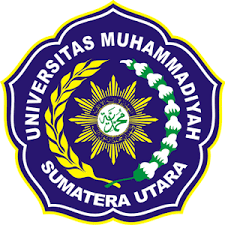 UNIVERSITAS MUHAMMADIYAH SUMATERA UTARAUNIVERSITAS MUHAMMADIYAH SUMATERA UTARAUNIVERSITAS MUHAMMADIYAH SUMATERA UTARAUNIVERSITAS MUHAMMADIYAH SUMATERA UTARAUNIVERSITAS MUHAMMADIYAH SUMATERA UTARAUNIVERSITAS MUHAMMADIYAH SUMATERA UTARAUNIVERSITAS MUHAMMADIYAH SUMATERA UTARAFAKULTAS: PASCASARJANA: PASCASARJANA: PASCASARJANA: PASCASARJANA: PASCASARJANA: PASCASARJANAPROGRAM STUDI: DOKTOR HUKUM: DOKTOR HUKUM: DOKTOR HUKUM: DOKTOR HUKUM: DOKTOR HUKUM: DOKTOR HUKUMRENCANA PEMBELAJARAN SEMESTERRENCANA PEMBELAJARAN SEMESTERRENCANA PEMBELAJARAN SEMESTERRENCANA PEMBELAJARAN SEMESTERRENCANA PEMBELAJARAN SEMESTERRENCANA PEMBELAJARAN SEMESTERRENCANA PEMBELAJARAN SEMESTERRENCANA PEMBELAJARAN SEMESTERMATA KULIAH (MK)MATA KULIAH (MK)KODERUMPUN MKBOBOT SKSSEMESTERSEMESTERTANGGAL PENYUSUNANFILSAFAT HUKUMFILSAFAT HUKUMDRH13022HUKUM2II (SATU)II (SATU)25 Maret 2021FILSAFAT HUKUMFILSAFAT HUKUMDOSEN PENGAMPUDOSEN PENGAMPUKAPRODIKAPRODIDIREKTUR DIREKTUR FILSAFAT HUKUMFILSAFAT HUKUMAssoc. Prof. Dr. Ida Nadirah, S.H., M.HAssoc. Prof. Dr. Ida Nadirah, S.H., M.HProf. Dr. Muhammad Arifin, S.H., M.HumProf. Dr. Muhammad Arifin, S.H., M.HumProf. Dr. Triono Eddy, S.H., M.HumProf. Dr. Triono Eddy, S.H., M.Hum3) [KK-9] Mampu melakukan penemuan hukumCP-PP (Capaian Pembelajaran Penguasaaan Pengetahuan)[PP-1] Menguasai konsep, nilai, asas dan teori tentang hukum[PP-2] Menguasai model-model pembelajaran berbasis riset untuk pengembangaan ilmu hukum[PP-5] Mampu merencanakan dan melaksanakan pendidikan, penelitian dan pengabdian secara ilmiah di bidang hukum3) [KK-9] Mampu melakukan penemuan hukumCP-PP (Capaian Pembelajaran Penguasaaan Pengetahuan)[PP-1] Menguasai konsep, nilai, asas dan teori tentang hukum[PP-2] Menguasai model-model pembelajaran berbasis riset untuk pengembangaan ilmu hukum[PP-5] Mampu merencanakan dan melaksanakan pendidikan, penelitian dan pengabdian secara ilmiah di bidang hukumCP-MKMengetahui dan memahami dengan persamaan dan perbedaan Filsafat pada umumnya, Filsafat ilmu dan filsafat hukumMengetahui dan memahami dengan persamaan dan perbedaan aspek ontologi dari keseluruhan madzhab filsafat hukumMengetahui dan memahami dengan baik aspek epsitemologi dan Aksiologi ilmu hukum menurut madzhab Filsafat Hukum Alam / hukum Kodrat.Mengetahui dan memahami dengan baik aspek epistemologi dan Aksiologi ilmu hukum menurut madzhab Filsafat Hukum Postivististik.Mengetahui dan memahami dengan baik aspek epistemologi dan Aksiologi ilmu hukum menurut madzhab Filsafat Hukum Sejarah.Mengetahui dan memahami dengan baik aspek epistemologi dan Aksiologi ilmu hukum menurut madzhab Filsafat Sociological JurisprudanceMengetahui dan memahami dengan baik aspek epistemologi dan Aksiologi ilmu hukum menurut madzhab Filsafat Pragmatic Legal Realism.Mengetahui dan memahami dengan baik aspek Ontologi ilmu hukum menurut ahli hukum Indonesia.Mengetahui dan memahami dengan baik aspek Epistemologi ilmu hukum menurut ahli hukum Indonesia.Mengetahui dan memahami dengan baik aspek Aksiologi ilmu hukum menurut ahil hukum Indonesia.Mengetahui dan memahami dengan baik aspek Ontologi, Epistemologi dam Aksiologi ilmu hukum menurut aliran pemikiran gerakan Studi hukum Kritis.Mengetahui dan memahami dengan baik aspek Ontologi, Epistemologi dam Aksiologi ilmu hukum menurut aliran pemikiran Feminisme Hukum.Mengetahui dan memahami dengan baik aspek Ontologi, Epistemologi dam Aksiologi ilmu hukum menurut aliran Pemikiran Critical Race Theory.Mengetahui dan memahami dengan baik aspek Ontologi, Epistemologi dam Aksiologi ilmu hukum menurut aliran pemikiran Legal Hermeneutik.Mengetahui dan memahami dengan persamaan dan perbedaan Filsafat pada umumnya, Filsafat ilmu dan filsafat hukumMengetahui dan memahami dengan persamaan dan perbedaan aspek ontologi dari keseluruhan madzhab filsafat hukumMengetahui dan memahami dengan baik aspek epsitemologi dan Aksiologi ilmu hukum menurut madzhab Filsafat Hukum Alam / hukum Kodrat.Mengetahui dan memahami dengan baik aspek epistemologi dan Aksiologi ilmu hukum menurut madzhab Filsafat Hukum Postivististik.Mengetahui dan memahami dengan baik aspek epistemologi dan Aksiologi ilmu hukum menurut madzhab Filsafat Hukum Sejarah.Mengetahui dan memahami dengan baik aspek epistemologi dan Aksiologi ilmu hukum menurut madzhab Filsafat Sociological JurisprudanceMengetahui dan memahami dengan baik aspek epistemologi dan Aksiologi ilmu hukum menurut madzhab Filsafat Pragmatic Legal Realism.Mengetahui dan memahami dengan baik aspek Ontologi ilmu hukum menurut ahli hukum Indonesia.Mengetahui dan memahami dengan baik aspek Epistemologi ilmu hukum menurut ahli hukum Indonesia.Mengetahui dan memahami dengan baik aspek Aksiologi ilmu hukum menurut ahil hukum Indonesia.Mengetahui dan memahami dengan baik aspek Ontologi, Epistemologi dam Aksiologi ilmu hukum menurut aliran pemikiran gerakan Studi hukum Kritis.Mengetahui dan memahami dengan baik aspek Ontologi, Epistemologi dam Aksiologi ilmu hukum menurut aliran pemikiran Feminisme Hukum.Mengetahui dan memahami dengan baik aspek Ontologi, Epistemologi dam Aksiologi ilmu hukum menurut aliran Pemikiran Critical Race Theory.Mengetahui dan memahami dengan baik aspek Ontologi, Epistemologi dam Aksiologi ilmu hukum menurut aliran pemikiran Legal Hermeneutik.Diskripsi Singkat MKMata kuliah ini memfokuskan kajiannya pada pokok-pokok filsafat hukum yang berkaitan dengan aspek-aspek ontology, epistemology dan aksiologi dari berbagai macam mazhab-mazhab filsafat hukum mulai dari mazhab hukum kodrat, mazhab utilitarianisme hukum, mazhab historis, mazhab realism pragmatis, mazhab sociological jurisprudence dan mazhab hukumera posmodernismePokok Bahasan / Bahan KajianFilsafat, Filsafat Ilmu dan Filsafat Hukum;Penjelasan kontrak belajar, visi – misi dan silabus kepada mahasiswaFilsafat pada umumnyaFilsafata Ilmu pada umumnya dan perkembangannyaFilsafat Hukum:Madzhab-Madzhab dalam Filsafat Hukum;Madzhab Hukum alamMadzhab Positivistik HukumMadzhab SejarahSociological JurisprudanceMadzhab pargmatic Legal RealismAspek Ontologi, Epistemologi dan Aksiologi Madzhab Hukum alamAspek Ontologi, Epistemologi dan Aksiologi Madzhab Positivistik HukumAspek Ontologi, Epistemologi dan Aksiologi Madzhab SejarahAspek Ontologi, Epistemologi dan Aksiologi Madzhab Sociological JurisprudanceAspek Ontologi, Epistemologi dan Aksiologi Madzhab pargmatic Legal RealismFilsafat Hukum di Indonesia;Hukum Pembangunan Mochtar KusumaatmadjaPenalaran Hukum Karakteristik Keindonesiaan ShidartaAspek Ontologi, Epistemologi dan Aksiologi Madzhab Hukum Pembangunan Mochtar KusumaatmadjaAspek Ontologi, Epistemologi dan Aksiologi Menurut Penalarann Hukum Karakteristik Keindonesiaan ShidartaFilsafat Hukum PosmodernGerakan Studi Hukum KritisAliran Feminisme HukumAliran Pemikiran Critical Race TheoryAliran Pemikiran Legal HermeneutikAspek Ontologi, Epistemologi dan Aksiologi Gerakan Studi Hukum KritisAspek Ontologi, Epistemologi dan Aksiologi Feminisme HukumAspek Ontologi, Epistemologi dan Aksiologi Aliran Pemikiran Critical Race TheoryAspek Ontologi, Epistemologi dan Aksiologi Aliran pemikiran Legal HermeneutikAspek Ontologi, Epistemologi dan Aksiologi Aliran Pemikiran Critical Race TheoryAspek Ontologi, Epistemologi dan Aksiologi Aliran pemikiran Legal HermeneutikAspek Ontologi, Epistemologi dan Aksiologi Aliran Pemikiran Critical Race TheoryAspek Ontologi, Epistemologi dan Aksiologi Aliran pemikiran Legal HermeneutikPustakaUtama :PustakaLouis O. Kattsoff, Pengantar Filsafat, Tiara Wacana, Yogyakarta.Like Wilardjo, Realita dan Desderata, Duta Wacana University PressJujun Suriasumantri, Filsafat IlmuProf. Dr. Noeng Muhadjir, Filsafat Ilmu, Rake Sarasin, Yogyakarta.Akhmad Tahir, Filsafat Ilmu, Remaja Rosdakarya, Bandung,Lili Rasjidi, Filsafat HukumShidarta, Karakteristik Penalaran Hukum Dalam Konteks Keindonesiaan. Bandung: CV. UtomoArief B. Sidarta, Refleksi tentang Struktur Ilmu Hukum: Sebuah Penelitian tentang Fundasi Kefilsafatan dan Sifat Keilmuan Ilmu Hukum sebagai Landasan Pengembangan Ilmu Hukum Nasional Indonesia. Bandung: Mandar MajuMochtar Kusumaatmadja, Konsep-Konsep Hukum Dalam Pembangunan(Kumpulan Karya Tulis) Penerbit Alumni, Bandung, 2002.Mochtar Kusumaatmadja, Fungsi dan Perkembangan Hukum dalam PembangunanNasional, Penerbit Bina Cipta, Bandung, tanpa tahun.Mochtar Kusumaatmadja, Hukum, Masyarakat, dan Pembinaan Hukum Nasional, Penerbit Binacipta, Bandung, 1995.Mochtar Kusumaatmadja, Pembinaan Hukum Dalam Rangka Pembangunan Nasional, Penerbit Binacipta, Bandung, 1986.Otje Salman dan Eddy Damian (ed), Konsep-Konsep Hukum dalam Pembangunan dari Prof. Dr. Mochtar Kusumaatmadja,S.H.,LL.M., Penerbit PT.Alumni, Bandung, 2002Roberto M. Unger. Erakan Studi Hukum Kritis.judul Asli: The Critical Legal Studies Movement. penerjemah: Ifdhal Kasim. Cetakan Pertama. Jakarta. ELSAM. 1999.Richard A. Posner, Frontiers of Legal Theory, Harvard University Press, 2001Louis O. Kattsoff, Pengantar Filsafat, Tiara Wacana, Yogyakarta.Like Wilardjo, Realita dan Desderata, Duta Wacana University PressJujun Suriasumantri, Filsafat IlmuProf. Dr. Noeng Muhadjir, Filsafat Ilmu, Rake Sarasin, Yogyakarta.Akhmad Tahir, Filsafat Ilmu, Remaja Rosdakarya, Bandung,Lili Rasjidi, Filsafat HukumShidarta, Karakteristik Penalaran Hukum Dalam Konteks Keindonesiaan. Bandung: CV. UtomoArief B. Sidarta, Refleksi tentang Struktur Ilmu Hukum: Sebuah Penelitian tentang Fundasi Kefilsafatan dan Sifat Keilmuan Ilmu Hukum sebagai Landasan Pengembangan Ilmu Hukum Nasional Indonesia. Bandung: Mandar MajuMochtar Kusumaatmadja, Konsep-Konsep Hukum Dalam Pembangunan(Kumpulan Karya Tulis) Penerbit Alumni, Bandung, 2002.Mochtar Kusumaatmadja, Fungsi dan Perkembangan Hukum dalam PembangunanNasional, Penerbit Bina Cipta, Bandung, tanpa tahun.Mochtar Kusumaatmadja, Hukum, Masyarakat, dan Pembinaan Hukum Nasional, Penerbit Binacipta, Bandung, 1995.Mochtar Kusumaatmadja, Pembinaan Hukum Dalam Rangka Pembangunan Nasional, Penerbit Binacipta, Bandung, 1986.Otje Salman dan Eddy Damian (ed), Konsep-Konsep Hukum dalam Pembangunan dari Prof. Dr. Mochtar Kusumaatmadja,S.H.,LL.M., Penerbit PT.Alumni, Bandung, 2002Roberto M. Unger. Erakan Studi Hukum Kritis.judul Asli: The Critical Legal Studies Movement. penerjemah: Ifdhal Kasim. Cetakan Pertama. Jakarta. ELSAM. 1999.Richard A. Posner, Frontiers of Legal Theory, Harvard University Press, 2001Louis O. Kattsoff, Pengantar Filsafat, Tiara Wacana, Yogyakarta.Like Wilardjo, Realita dan Desderata, Duta Wacana University PressJujun Suriasumantri, Filsafat IlmuProf. Dr. Noeng Muhadjir, Filsafat Ilmu, Rake Sarasin, Yogyakarta.Akhmad Tahir, Filsafat Ilmu, Remaja Rosdakarya, Bandung,Lili Rasjidi, Filsafat HukumShidarta, Karakteristik Penalaran Hukum Dalam Konteks Keindonesiaan. Bandung: CV. UtomoArief B. Sidarta, Refleksi tentang Struktur Ilmu Hukum: Sebuah Penelitian tentang Fundasi Kefilsafatan dan Sifat Keilmuan Ilmu Hukum sebagai Landasan Pengembangan Ilmu Hukum Nasional Indonesia. Bandung: Mandar MajuMochtar Kusumaatmadja, Konsep-Konsep Hukum Dalam Pembangunan(Kumpulan Karya Tulis) Penerbit Alumni, Bandung, 2002.Mochtar Kusumaatmadja, Fungsi dan Perkembangan Hukum dalam PembangunanNasional, Penerbit Bina Cipta, Bandung, tanpa tahun.Mochtar Kusumaatmadja, Hukum, Masyarakat, dan Pembinaan Hukum Nasional, Penerbit Binacipta, Bandung, 1995.Mochtar Kusumaatmadja, Pembinaan Hukum Dalam Rangka Pembangunan Nasional, Penerbit Binacipta, Bandung, 1986.Otje Salman dan Eddy Damian (ed), Konsep-Konsep Hukum dalam Pembangunan dari Prof. Dr. Mochtar Kusumaatmadja,S.H.,LL.M., Penerbit PT.Alumni, Bandung, 2002Roberto M. Unger. Erakan Studi Hukum Kritis.judul Asli: The Critical Legal Studies Movement. penerjemah: Ifdhal Kasim. Cetakan Pertama. Jakarta. ELSAM. 1999.Richard A. Posner, Frontiers of Legal Theory, Harvard University Press, 2001PustakaPendukung :Pustaka---Media PembelajaranPerangkat lunak :Perangkat lunak :Perangkat keras :Media PembelajaranAnimasi/Simulasi Web/OnlineMediaAnimasi/Simulasi Web/OnlineMediaTeksHandout Soal-TugasMg Ke-(1)Sub-CP-MK(2)Indikator(3)Kriteria & Bentuk Penilaian(4)Metode Pembelajaran[ Estimasi Waktu] (5)Materi Pembelajaran [Pustaka](6)Bobot Penilaian (%)(7)1Mengetahui dan memahami kontrak belajar, visi – misi dan silabus serta memahami dan mengetahui dengan persamaan dan perbedaan Filsafat pada umumnya, Filsafat ilmu dan filsafat hukum.Mahasiswa memahami dengan	baik:kontrak belajar, visi – misi				dan silabus		serta fokus		kajian aspek ontologi dalam			 ilmu hukum secara umum;				(b) fokus		kajian aspek epistemologi dalam			 ilmu hukum secara umum;				 (c) fokus		kajian aspek aksiologidalam	ilmu hukum secaraPortofolio tes essayCeramah dan diskusi interaktif(150 menit)Filsafat pada umumnyaFilsafat Ilmu pada umumnya dan perkembangannyaFilsafat Hukum(Louis O. Kattsoff, Pengantar Filsafat, Tiara Wacana, Yogyakarta. ; Like Wilardjo, Realita dan Desderata, Duta Wacana University Press ; Jujun Suriasumantri, Filsafat Ilmu ; Prof. Dr. Noeng Muhadjir, Filsafat Ilmu, Rake Sarasin, Yogyakarta. ; Akhmad Tahir, Filsafat Ilmu, Remaja Rosdakarya, Bandung, Lili Rasjidi, Filsafat Hukum)Kehadiran = 0.3571%umum.2. Mahasiswa dapat membedakan kajian	dari perpektif normatif, sosiologis dan filsafat2Mengetahui dan memahami dengan persamaan dan perbedaan Filsafat pada umumnya, Filsafat ilmu dan filsafat hukum.Mahasiswa memahami dengan	baik:fokuskajian aspek ontologi dalam ilmu hukum secara  umum;fokuskajian	aspek epistemologi dalam		ilmu hukum secara umum;			(c)fokus	kajian aspek aksiologi dalam		ilmu hukum secara umum.MahasisPortofolio tes essayCeramah dan diskusi interaktif(150 menit)Memberikan gambaran umum tentang pengertian dan karakteristik berpikir dalam filsafat.Memberikan gambaran umum tentang pengertian dan karakteristik berpikir dalam filsafat ilmu.Menjelaskan perkembangan filsafat ilmumenjelaskan letak Filsafat hukum dalam struktur ilmu hukum dan perbedaannya dengan bidang ilmu hukum lainnya.Menjelaskan Fokus Kajian aspek ontologi dalam Filsafat HukumMenjelaskan Fokus Kajian aspek epistemologi dalam Filsafat Hukum.Menjelaskan Fokus Kajian aspek Aksiologi dalam Filsafat Hukummenjelaskan karakteristik berpikir dan model kajian dalam perspektif filsafat hukum.Kehadiran = 0.3571%wa	dapat membedakan kajian		dari perpektif normtif, sosiologis dan filsafat(Louis O. Kattsoff, Pengantar Filsafat, Tiara Wacana, Yogyakarta. ; Like Wilardjo, Realita dan Desderata, Duta Wacana University Press ; Jujun Suriasumantri, Filsafat IlmuNoeng Muhadjir, Filsafat Ilmu, Rake Sarasin, Yogyakarta.)3Mengetahui dan memahami dengan persamaan dan perbedaan aspek ontologi dari keseluruhan madzhab filsafat hukum.Mahasiswa memahami dengan baik:	(a) persamaaan dan perbedaan aspek ontologi dari keseluruhan madzhab filsafat hukum.Mahasiswa mampu mengidentif ikasi	dan menerapkan aspek ontologi dalam karyailmiah	diPortofolio tes essay.Ceramah dan diskusi interaktif(150 menit)Madzhab Hukum alamMadzhab Positivistik HukumMadzhab SejarahMadzhab Sociological JurisprudanceMadzhab pargmatic Legal Realism(Shidarta, Karakteristik Penalaran Hukum Dalam Konteks Keindonesiaan. Bandung: CV. Utomo; Arief B. Sidarta, Refleksi tentang Struktur Ilmu Hukum: Sebuah Penelitian tentang Fundasi Kefilsafatan dan Sifat Keilmuan Ilmu Hukum sebagai Landasan Pengembangan Ilmu Hukum Nasional Indonesia. Bandung: Mandar Maju)Kehadiran = 0.3571%bidang hukum4Mengetahui dan memahami dengan persamaan dan perbedaan aspek ontologi dari keseluruhan madzhab filsfata hukum.Mahasiswa mampu mengidentifikasi dan menerapkan aspek	ontologi dalam		karya ilmiah di bidang hukumPortofolio tes essayCeramah dan diskusi interaktif(150 menit)Aspek ontologi dalam Madzhab Hukum Alam.Aspek ontologi dalam Madzhab Postivistik Hukum.Aspek ontologi dalam Madzhab Sejarah.Aspek ontologi dalam Madzhab Sociological JurisprudanceAspek ontologi dalam Madzhab Pargmatic Legal Realism(Shidarta, Karakteristik Penalaran Hukum	Dalam	Konteks Keindonesiaan. Bandung: CV. Utomo; Arief B. Sidarta, Refleksi tentang Struktur Ilmu Hukum: Sebuah Penelitian		tentang		Fundasi Kefilsafatan dan Sifat Keilmuan Ilmu Hukum	sebagai	Landasan Pengembangan Ilmu Hukum Nasional Indonesia. Bandung: Mandar Maju)Kehadiran = 0.3571%5Mengetahui dan memahami dengan baik	aspek epsitemologi dan Aksiologi ilmu hukum   menurutMahasiswa me-mahami dengan	baik: (a) persamaaan danPertofolio Tes essayCeramah dan diskusi interaktif.(150	menit)Mahasiswa me-mahami dengan baik: (a) persamaaan dan perbedaan aspek epistemo-logi dan Aksiologi dari keseluruhan madzhab filsafat hukum.Mahasiswa   mampu   meng-Kehadiran = 0.3571%madzhab Filsafat Hukum Alam / hukum Kodrat.2. Mengetahui				 dan memahami dengan baik			aspek epistemologi			dan Aksiologi				ilmu hukum	menurut madzhab		Filsafat Hukum Postivististik.3. Mengetahui dan memahami dengan baik	aspek epistemologi dan Aksiologi ilmu hukum menurut madzhab Filsafat Hukum Sejarah.perbedaan aspek epistemo-logi dan Aksiologi dari keseluruhan madzhab filsafat hukum.2. Mahasiswa mampu meng- identifikasi dan menerapkan aspek eipsitemo-logi		dan Aksiologi dalam	karya ilmiah			di bidang hukumidentifikasi dan menerapkan aspek eipsitemo-logi dan Aksiologi dalam karya ilmiah di bidang hukum(Shidarta, Karakteristik Penalaran Hukum	Dalam	Konteks Keindonesiaan. Bandung: CV. Utomo; Arief B. Sidarta, Refleksi tentang Struktur Ilmu Hukum: Sebuah Penelitian		tentang		Fundasi Kefilsafatan dan Sifat Keilmuan Ilmu Hukum	sebagai	Landasan Pengembangan Ilmu Hukum Nasional Indonesia. Bandung: Mandar Maju)61.	Mengetahui		dan memahami dengan	 baik aspek epistemologi dan Aksiologi	ilmuhukum	menurutMahasiswa me-mahami dengan baik: (a) persamaaan dan perbedaan aspek epistemo-logidan	AksiologiPertofolio Tes essayCeramah dan diskusi interaktif(150 menit)Aspek Epistemologi dan Aksiologi dalam Madzhab Sociological JurisprudanceAspek Epistemologi dan Aksiologi dalam Madzhab Pargmatic Legal Realismmadzhab Filsafat Sociological Jurisprudance2.	Mengetahui			dan memahami dengan			 baik aspek epistemologi dan Aksiologi		ilmu hukum	menurut madzhab Filsafat Pragmatic	Legal Realism.dari keseluruhan madzhab filsafat hukum.2.	Mahasiswa mampu	meng- identifikasi	 dan menerapkan aspek eipsitemo- logi			danAksiologi dalam karya ilmiah di bidang hukum(Shidarta, Karakteristik Penalaran Hukum	Dalam	Konteks Keindonesiaan. Bandung: CV. Utomo; Arief B. Sidarta, Refleksi tentang Struktur Ilmu Hukum: Sebuah Penelitian		tentang		Fundasi Kefilsafatan dan Sifat Keilmuan Ilmu Hukum	sebagai	Landasan Pengembangan Ilmu Hukum Nasional Indonesia. Bandung: Mandar Maju)7UJIAN TENGAH SEMESTERUJIAN TENGAH SEMESTERUJIAN TENGAH SEMESTERUJIAN TENGAH SEMESTERUJIAN TENGAH SEMESTER8Mengetahui dan memahami dengan baik	aspekOntologi	ilmuhukum	menurutahil	hukum Indonesia.Mengetahui dan memahami dengan baik	aspek Epistemologi ilmu hukum   menurut1. Mahasiswa memahami dengan baik karakteristik khas pemikiran tentang aspek ontologi, epistemologi danaksiologi yangPertofolio, Tes essayCeramah dan diskusi.(150 menit)Madzhab Hukum Pembangunan Mochtar KusumaatmadjaAspek Ontologi, Epistemologi dan dan Aksiologi, dalam Madzhab Hukum Pembangunan menurut Mochtar Kusumaatmadja(Mochtar Kusumaatmadja, Konsep- Konsep Hukum Dalam Pembangunan (Kumpulan Karya Tulis) Penerbit Alumni, Bandung, 2002. ; Mochtar Kusumaatmadja, Fungsi dan Perkembang-an Hukum dalamahil	hukum Indonesia.3. Mengetahui dan memahami dengan baik	aspekAksiologi ilmu hukum   menurutahil	hukum Indonesia.dibangun dan dikembangk an oleh ahli hukum indonesia.2. Mahasiswa memahami dengan baik persamaaan dan perbedaan aspek Aksiologi		, epistemollog i	danaksiologi dari dai ahli hukum Indonesia dengan pemikiran dari ara ahli hukum	dari keseluruhan madzhab filsafat hukum.Pembangunan Nasional, Penerbit Bina Cipta, Bandung, tanpa tahun. ; Mochtar Kusumaatmadja, Hukum, Masyarakat, dan Pembinaan Hukum Nasional, Penerbit Binacipta, Bandung, 1995. ; Mochtar Kusumaatmadja, Pembinaan Hukum Dalam Rangka Pembangunan Nasional, Penerbit Binacipta, Bandung, 1986. ; Otje Salman dan Eddy Damian (ed), Konsep-Konsep Hukum dalam Pembangunan dari Prof. Dr. Mochtar Kusumaatmadja, S.H.,LL.M., Penerbit PT.Alumni, Bandung, 2002)91. Mengetahui	dan memahami dengan1. Mahasiswa memahamiPertofolio, Tes essayCeramah dan diskusi interaktif1.  Karakteristik	Penalaran	HukumKehadiran = 0.3571%baik	aspekOntologi	ilmuhukum	menurutahil	hukum Indonesia.2. Mengetahui dan memahami dengan baik	aspek Epistemologi ilmu hukum menurutahil	hukum Indonesia.3. Mengetahui dan memahami dengan baik	aspekAksiologi ilmu hukum   menurutahil	hukum Indonesia.dengan	baik karakteristik khas pemikiran tentang aspek ontologi, epistemologi dan aksiologi yang dibangun dan dikembang- kan oleh ahli hukum indonesia.2. Mahasiswa memahami dengan	baik persamaaan dan perbedaan aspek Aksiologi		, epistemollogi dan aksiologi dari dai ahli hukum Indonesia dengan pemikiran dari  ara ahlihukum	dari keseluruhan(150 menit)Dalam Konteks Keindonesiaan2. Aspek Ontologi, Epistemologi dan dan Aksiologi, menurut Shidarta(Shidarta, Karakteristik Penalaran Hukum Dalam Konteks Keindonesiaan. Bandung: CV. Utomo; Arief B. Sidarta, Refleksi tentang Struktur Ilmu Hukum: Sebuah Penelitian tentang Fundasi Kefilsafatan dan Sifat Keilmuan Ilmu Hukum sebagai Landasan Pengembangan Ilmu Hukum Nasional Indonesia. Bandung: Mandar Maju)madzhab filsafat hukum.10Mengetahui			dan memahami dengan baik		aspek Ontologi, Epistemologi		 dam Aksiologi			ilmu hukum	menurutaliran pemikiran gerakan	Studi hukum Kritis.Mengetahui			dan memahami dengan baik		aspek Ontologi, Epistemologi		 dam Aksiologi			ilmu hukum	menurutaliran	pemikiran Feminisme Hukum.Mahasiswa memahami dengan	baik karakteristik khas pemikiran tentang aspek ontologi, epsitemologi dan aksiologi menurut aliran pemikiran Gerakan Studi Hukum Kritis		dan feminisme Hukum.Mahasiswa memahami dengan	baik persamaaan dan perbedaan aspek Aksiologi		, epistemollogidan aksiologiPertofolio, Tes essayCeramah dan diskusi interaktif(150 menit)Gerakan Studi Hukum KritisFeminisme Hukum(Roberto M. Unger. Erakan Studi Hukum Kritis.judul Asli: The Critical Legal Studies Movement. penerjemah: Ifdhal Kasim. Cetakan Pertama.Jakarta. ELSAM. 1999. ; Richard A. Posner, Frontiers of Legal Theory, Harvard University Press, 2001)Kehadiran = 0.3571%dari		dari aliran pemikiran Gerakan Studi Hukum Kritis		 dan feminisme Hukum dengan pemikiran ahli	hukum dari keseluruhan madzhab filsafat hukum.11Mengetahui	dan memahamidengan baik aspek Ontologi, Epistemologi dam Aksiologi			ilmu hukum		menurut aliran	pemikiran gerakan			Studi hukum Kritis.Mengetahui	dan memahamidengan baik aspek Ontologi, Epistemologi damMahasiswa memahami dengan	baik karakteristik khas pemikiran tentang aspek ontologi, epsitemologi dan aksiologi menurut aliran pemikiranGerakan Studi HukumPertofolio, Tes essayCeramah dan diskusi kelompok(150 menit)Aspek Ontologi, Epistemologi dan dan Aksiologi, menurut Gerakan Studi Hukum KritisAspek Ontologi, Epistemologi dan dan Aksiologi, menurut Feminsiem Hukum(Roberto M. Unger. Erakan Studi Hukum Kritis.judul Asli: The Critical Legal Studies Movement. penerjemah: Ifdhal Kasim. Cetakan Pertama.Jakarta. ELSAM. 1999. ; Richard A. Posner, Frontiers of Legal Theory, Harvard University Press, 2001)Kehadiran = 3*0.3571%Aksiologi		ilmu hukum		menurut aliran	pemikiran Feminisme Hukum.Kritis	dan feminisme Hukum.2.Mahasiswa memahami dengan		baik persamaaan dan perbedaan aspek Aksiologi			, epistemollogi dan aksiologi dari			dari aliran pemikiran Gerakan Studi Hukum Kritis			 dan feminisme Hukum dengan pemikiran ahli	hukum dari keseluruhan madzhab filsafat hukum.121.Mengetahui	dan memahami dengan1.Mahasiswa memahamiPertofolio, Tes essayCeramah dan diskusi(150 menit)Aliran Pemikiran Critical Race Theoryaliran pemikiran Legal HermeneutikKehadiran = 0.3571%baik			aspek Ontologi, Epistemologi			 dam Aksiologi				ilmu hukum		menurut aliran	Pemikiran Critical				Race Theory.2.Mengetahui			dan memahami dengan baik		aspek Ontologi, Epistemologi		 dam Aksiologi			ilmu hukum	menurutaliran	pemikiran Legal Hermeneutik.dengan			baik karakteristik khas pemikiran tentang	aspek ontologi, epsitemologi dan	aksiologi menurut Aliran Pemikiran Critical		Race Theory				dan aliran pemikiran Legal Hermeneutik2.Mahasiswa memahami dengan			baik persamaan dan perbedaan aspek Aksiologi				, epistemollogi dan	aksiologi dari		Aliran Pemikiran Critical		Race Theory				dan aliranpemikiran(Richard A. Posner, Frontiers of Legal Theory, Harvard University Press, 2001)Legal Hermeneutik dengan pemikiran ahli hukum	dari keseluruhan madzhab filsafat hukum13Mengetahui	dan memahamidengan baik aspek Ontologi, Epistemologi dam Aksiologi			ilmu hukum		menurut aliran	Pemikiran Critical			Race Theory.Mengetahui	dan memahamidengan baik aspek Ontologi, Epistemologi dam Aksiologi		ilmu hukum		menurut aliran	pemikiran Legal Hermeneutik.Mahasiswa memahami dengan					baik karakteristik khas		pemikiran tentang			aspek ontologi, epsitemologi dan			aksiologi menurut	Aliran Pemikiran Critical				RaceTheory	dan aliran pemikiran Legal HermeneutikMahasiswa memahami dengan	baik persamaan		dan perbedaan aspek Aksiologi,epistemollogiPertofolio, Tes essayCeramah dan diskusi interaktif(150 menit)Aspek Ontologi, Epistemologi dan dan Aksiologi, menurut Aliran Pemikiran Critical Race TheoryAspek Ontologi, Epistemologi dan dan Aksiologi, menurut aliran pemikiran legal hermeneutik(Richard A. Posner, Frontiers of Legal Theory, Harvard University Press, 2001)dan	aksiologidari	Aliran Pemikiran Critical		RaceTheory	 dan aliran pemikiran Legal Hermeneutik dengan pemikiran	 ahli hukum	dari keseluruhan madzhab filsafat hukum14UJIAN AKHIR SEMESTERUJIAN AKHIR SEMESTERUJIAN AKHIR SEMESTERUJIAN AKHIR SEMESTERUJIAN AKHIR SEMESTER